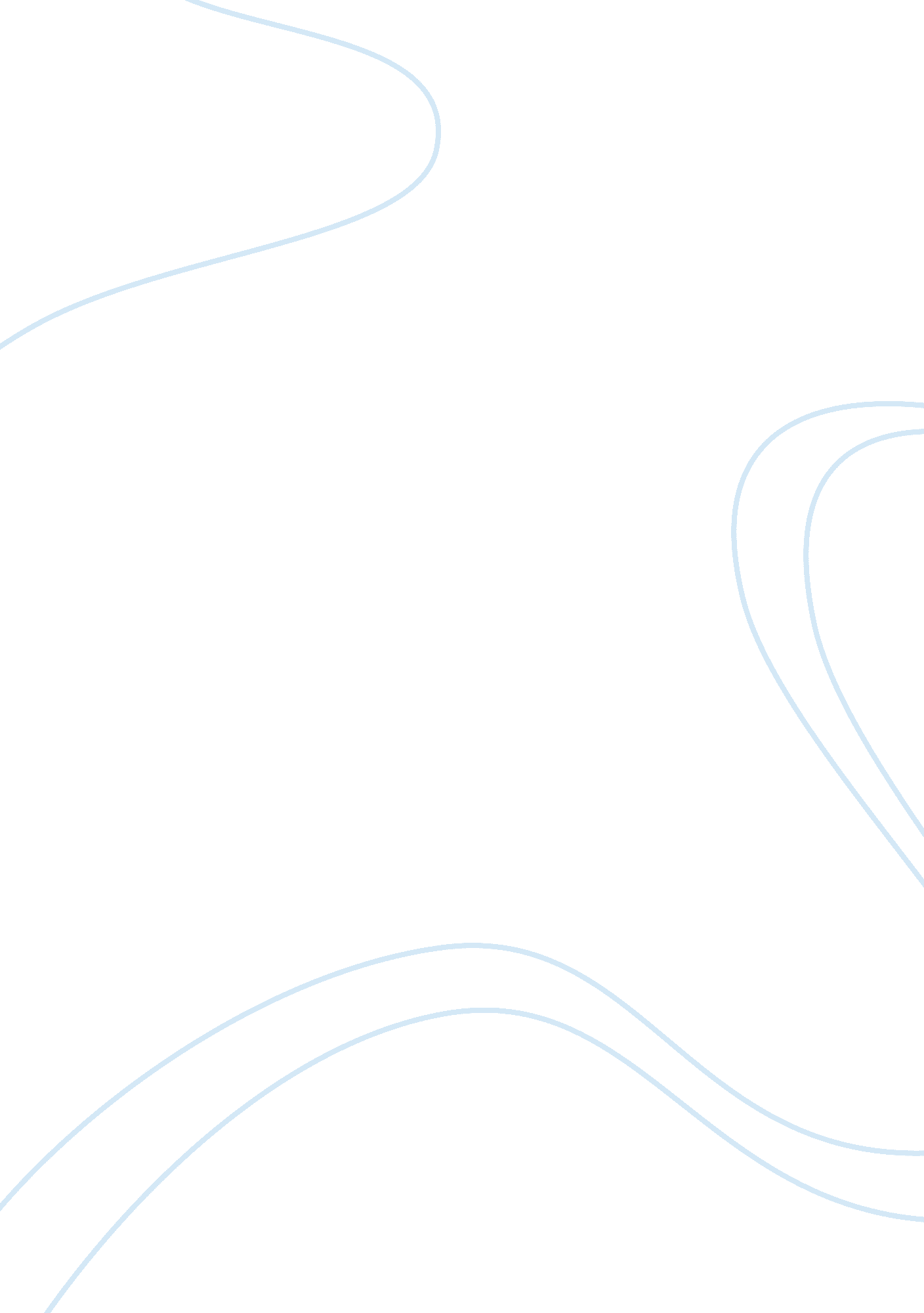 The alternatives for oilLiterature, Russian Literature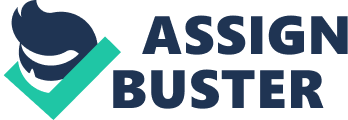 The Alternatives for Oil Oil is practically applied and necessary for various activities such as transportation of goods and traveling from different locations or keeping energy needs to maintain power needs of cities and towns. Oil is also a resource which has its critical importance in politics and economy. Countries go to war because there is the need to control oil resources which other nations might have. Most of the world’s most powerful nations have oil in their foreign policy agenda, and the Oil and Petroleum Exporting Countries (OPEC) have a stronghold of on the world’s political economy. 

Recently, there has been growing awareness that oil reserves and the amount of fossil fuel oil available in the world are running out. Renewable and more environmentally friendly sources of fuel are also being explored as alternatives for fossil fuel oil. The research and development of solar power, geothermal, hydro-electric and wind energy have been growing due to those concerns. There has also been researching on more ecologically safe fuel such as biodiesel and ethanol fuel types mainly for vehicles. While this has been a slow development, this has been growing as a trend and movement. 